Об утверждении состава Советапо противодействию коррупции вТутаевском муниципальном районеВ соответствии с Постановлением Администрации Тутаевского муниципального района № 439 от 03.12.2010 «Об утверждении Положения о Совете по противодействию коррупции в Тутаевском муниципальном районе» Администрация Тутаевского муниципального районаПОСТАНОВЛЯЕТ:1.Утвердить состав Совета по противодействию коррупции в Тутаевском муниципальном районе согласно приложению к настоящему постановлению. 2.Признать утратившим силу пункт 1 постановления Администрации Тутаевского муниципального района от 24.05.2019 № 356-п «Об утверждении состава Совета по противодействию коррупции в Тутаевском муниципальном районе».3.Контроль за исполнением настоящего постановления возложить на первого заместителя Главы Администрации Тутаевского муниципального района Губерову Ю.В.4.Настоящее постановление вступает в силу со дня его подписания.Глава Тутаевского муниципального района							О.В. НизоваПриложение к постановлениюАдминистрации Тутаевскогомуниципального районаот 29.05.2023 № 415-пСостав Совета по противодействию коррупции в Тутаевском муниципальном районе 1.Низова Ольга Вячеславовна, Глава Тутаевского муниципального района, председатель Совета.2.Губерова Юлия Валерьевна, первый заместитель Главы Администрации Тутаевского муниципального района, заместитель председателя Совета.3.Балясникова Светлана Владимировна, управляющий делами Администрации Тутаевского муниципального района.4.Филатова Елена Анатольевна, начальник административно-правового управления Администрации Тутаевского муниципального района.	5.Быченкова Наталья Николаевна,  начальник организационного отдела административно-правового управления Администрации Тутаевского муниципального района, секретарь Совета.6.Соколова Светлана Юрьевна, член Общественной палаты Тутаевского муниципального района (по согласованию).7.Бортяков Виталий Русланович, член Общественной палаты Тутаевского муниципального района (по согласованию).8. Ищериков Виталий Константинович, начальник ОЭБ и ПК МО МВД России «Тутаевский», майор полиции (по согласованию).Управляющий деламиАдминистрации ТМР				 			С.В. Балясникова	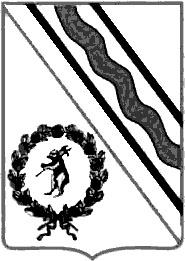 Администрация Тутаевского муниципального районаПОСТАНОВЛЕНИЕот 29.05.2023 № 415-пг. Тутаев